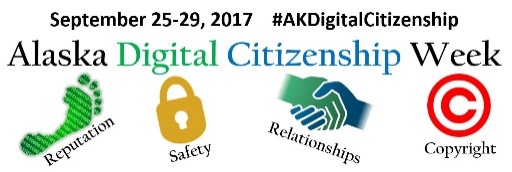 Promote Alaska Digital Citizenship Week on Social MediaBe Social during the Alaska Digital Citizenship Week! You are encouraged to include the hashtag #AKDigitalCitizenship and #aklearns in all your Tweets and Instagram posts so that other educators across Alaska will see what’s happening during our statewide celebration! Need inspiration? We have pulled together some model posts for various social media platforms that you can use.  Note: Please ensure appropriate photo permissions for any student photos posted.MondayFacebook: Share “10 Questions About EdTech to Ask Your Kid's Teacher” Or make a plan to start answering these questions in advance of Back to School Night. Here’s the post: https://www.commonsensemedia.org/blog/10-questions-about-edtech-to-ask-your-kids-teacher (link is external)Twitter: Dedicated to helping kids thrive in a world of media & technology, @CommonSenseEd offers a blog for parents https://www.commonsensemedia.org/blog (link is external) #AKDigitalCitizenship #aklearnsInstagram: Post an image with your vision of digital citizenship. You can create an image using http://quozio.com/ (link is external)Bonus Tweet: Encourage your faculty to complete their Common Sense Curriculum Training and send out this Tweet: I just completed @CommonSenseEdu K12 Online Curriculum Training! Are you ready to teach #digcit? Learn how: http://ow.ly/gKrAe (link is external) #AKDigitalCitizenship #aklearnsTuesdayNEED TO UPDATEFacebook: Need advice on how to balance the media lives of you and your family? Check out “Help Kids Balance Their Media Lives” from Common Sense Media. https://www.commonsense.org/education/family-tips/6-12-media-balance-and-well-beingTwitterMedia balance is important at any age  #AKDigitalCitizenship https://www.commonsense.org/node/5034551Instagram: Today's theme is Media Balance & Well-Being. Post an image of yourself enjoying a non-digital activity. WednesdayFacebook: Today we talked about Privacy & Security at school. Let a security expert show you how easy it is to build strong passwords. https://www.nist.gov/blogs/taking-measure/easy-ways-build-better-p5w0rdTwitter: Talk to your kids about keeping their information private. https://www.commonsense.org/education/family-tips/k-5-privacy-and-security (link is external). #AKDigitalCitizenshipInstagram: Today's theme is Privacy and Security. Snap and share a picture that shows what your students took away from today's lesson.ThursdayFacebook:Today we talked about Digital Footprint & Identity at school. Learn about everything that goes into a digital footprint. https://www.commonsense.org/education/videos/digital-footprint (link is external)Twitter: What kind of digital footprint do you want your child to leave? #AKDigitalCitizenship https://www.commonsense.org/education/videos/teen-voices-oversharing-and-your-digital-footprintInstagram:Today's theme is Digital Footprint & Identity. Create a collage of expressive faces. Post with the caption: Which me should I be? Digital citizens know this is a decision we make every time we post online!FridayFacebook:The Internet allows us to communicate with over half of the people on this planet. But kids don't always know to deal with the people they find online. Find out how to educate your kids how to safely chat online in this Common Sense Media video for families: https://www.commonsense.org/education/videos/teen-voices-who-youre-talking-to-online (link is external)Twitter:Cyberbullying and the 24/7 news cycle can be resisted. #AKDigitalCitizenship https://www.commonsensemedia.org/blog/how-to-raise-an-optimistic-human-in-a-pessimistic-world (link is external)Instagram: Today's themes include Relationships, Cyberbullying and Digital Drama. Share photos of your students or staff with students supporting each other with a message related to being an Upstander. You might simply encourage parents to ask their child what an upstander is. Encourage dialogue such as, “When might someone need an upstander?” or “Have you ever been an upstander for someone or has someone acted as an upstander for you?”